Информацияоб итогах проведения военно-спортивной патриотической игры «Полярные зарницы»(конкурсное задание №2).16 августа 2019 года в летнем пришкольном оздоровительном лагере с дневным пребыванием детей, функционирующем на базе МБОУ «Школа №2» состоялась военно-спортивная патриотическая игра «Полярные зарницы». В мероприятии приняли участие дети различного школьного возраста общей численностью 75 человек, в том числе 4 ребенка из числа детей-сирот и детей, оставшихся без попечения родителей, 10 детей с ограниченными возможностями здоровья, 15 детей, находящихся в трудной жизненной ситуации, 1 ребенок, находящийся в конфликте с законом. Мероприятие проводилось при участии следующих организаций: муниципального бюджетного учреждения «Центр патриотического воспитания», Управления образования Администрации города Муравленко, воспитательного и вожатского штата оздоровительного лагеря с дневным пребыванием. Военно-патриотическая игра была проведена в несколько этапов: «Спасение утопающего» (к обручу привязана веревка (имитация спасательного круга). Каждому участнику необходимо набросить обруч на конус.«Укладка костра». Команде необходимо выложить костер, показав максимальное количество их разновидностей (конкурс на знание видов костров).«Вертикальный лифт» с помощью палок команде необходимо с земли поднять мяч (груз) через веревки, которые натянуты в виде паутины (имитация лифта).«Переправа» (от дерева к дереву натянута горизонтальная веревка, к которой привязаны обручи – участникам необходимо переправиться с одной точки до другой внутри обручей, не касаясь их ни одной частью тела.«Метание гранаты» – каждому частнику команды необходимо выполнить броски мяча для большого тенниса и попасть в отведенный, расположенный на горизонтальной плоскости квадрат.«Преодоление минного поля» – команде, держась за руки, используя металлоискатель, необходимо преодолеть условное минное поле и обезвредить условные мины (металлические предметы, находящиеся ниже (закопанные) поверхности земли). Предварительно командам было дано домашнее задание по подготовке названия команды, девиза, кричалок, разработке «боевой раскраски», определению капитанов команд.Все конкурсные испытания были направлены на сплочение отрядных коллективов (команд), на развитие смекалки и умение взаимодействовать в команде, на воспитание чувства патриотизма, на обучение основам туристических навыков, а также на развитие двигательных качеств ловкости, быстроты, скорости.Приложение к информации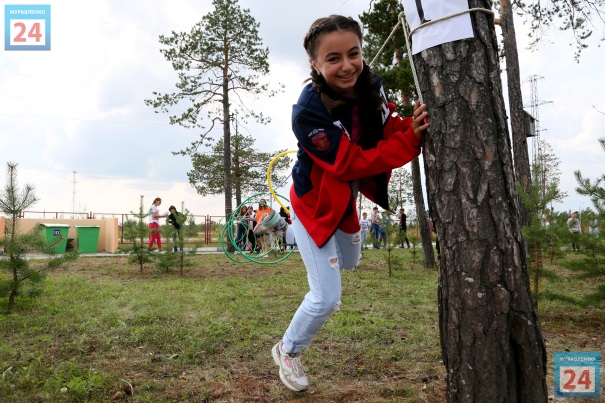 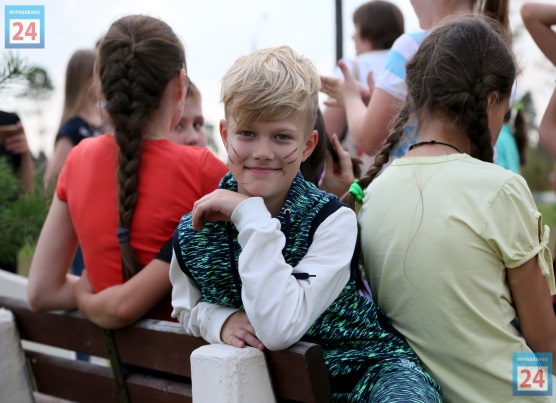 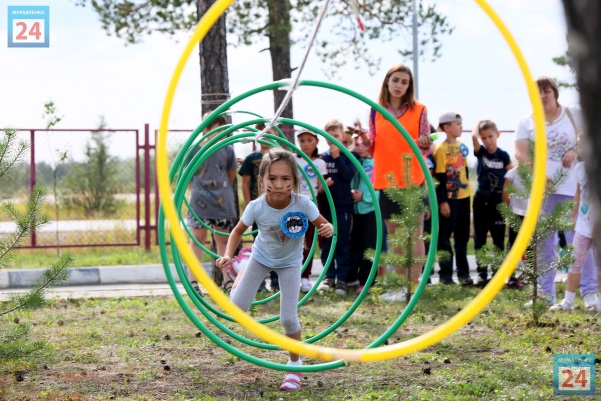 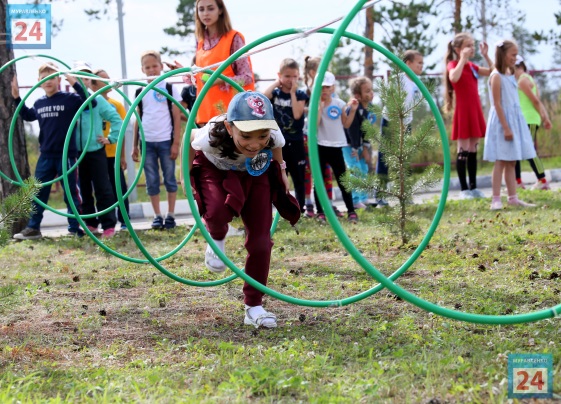 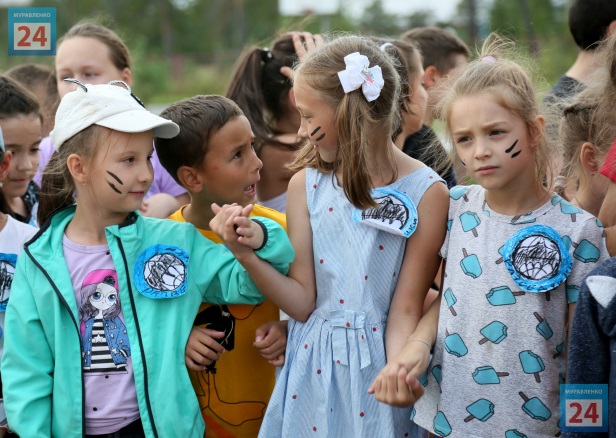 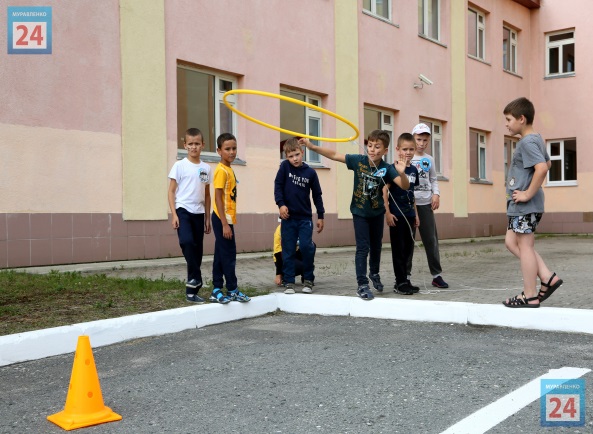 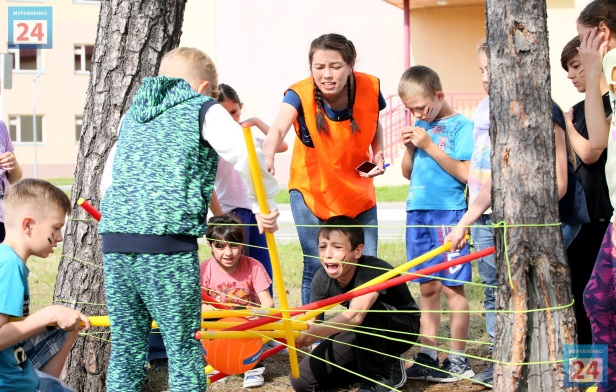 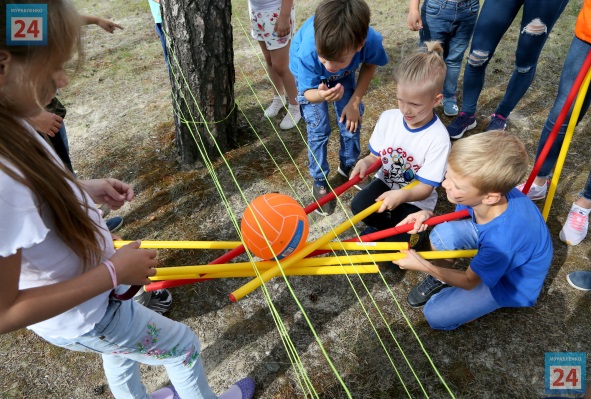 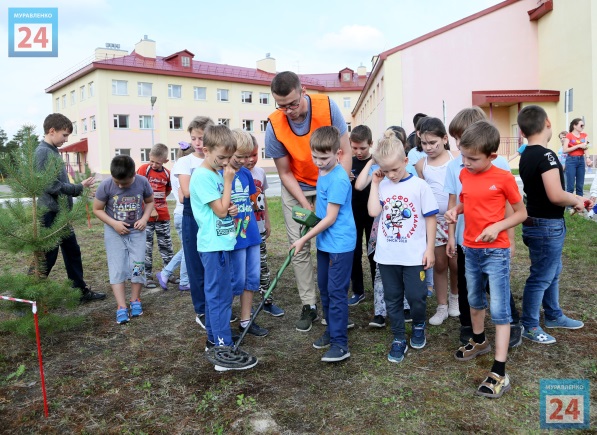 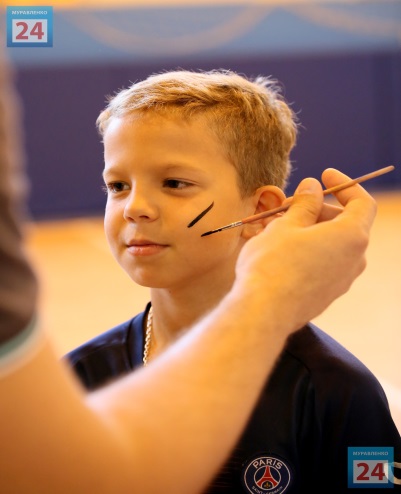 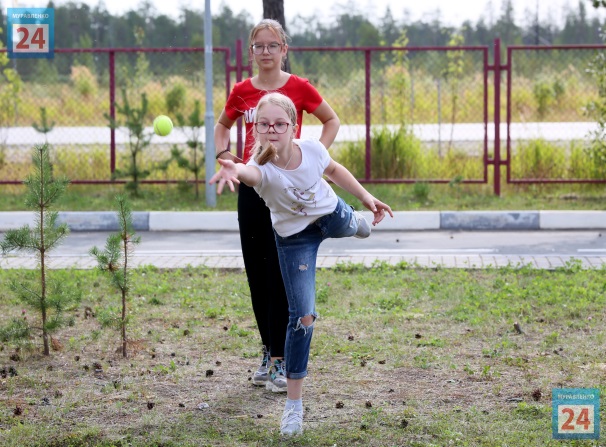 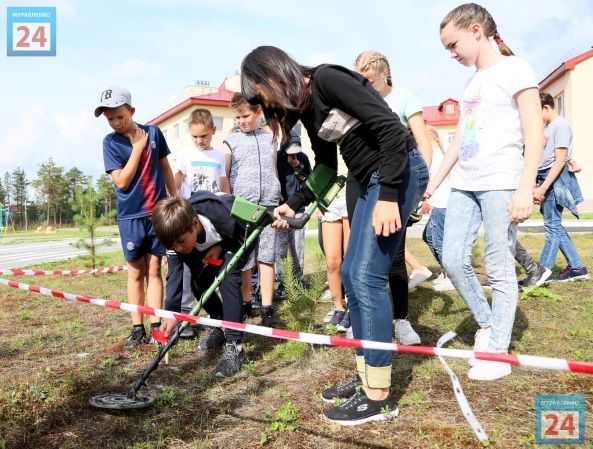 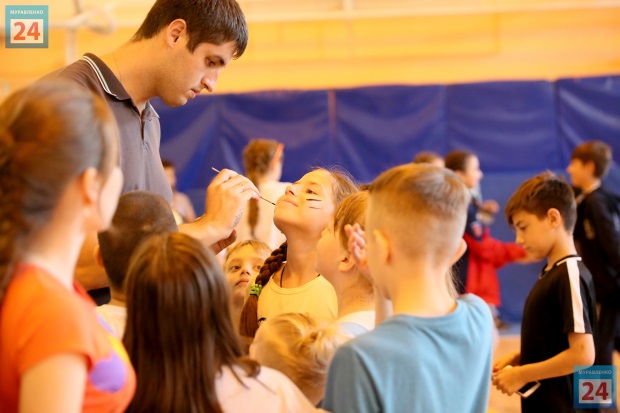 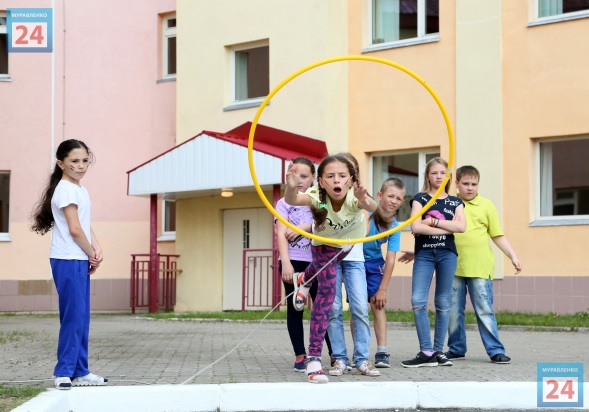 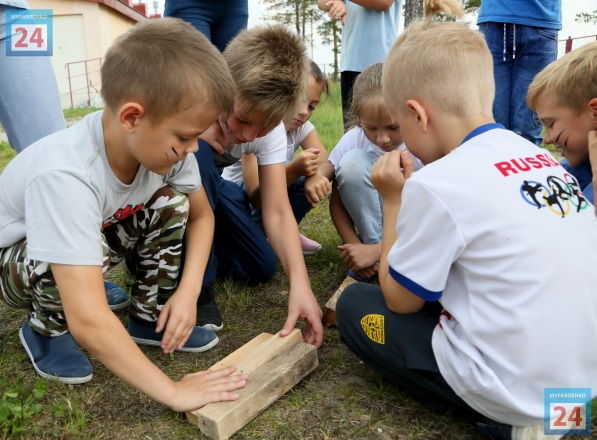 